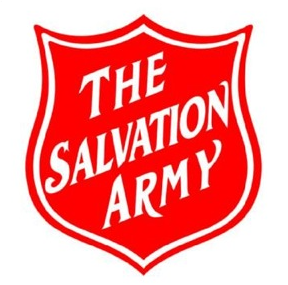 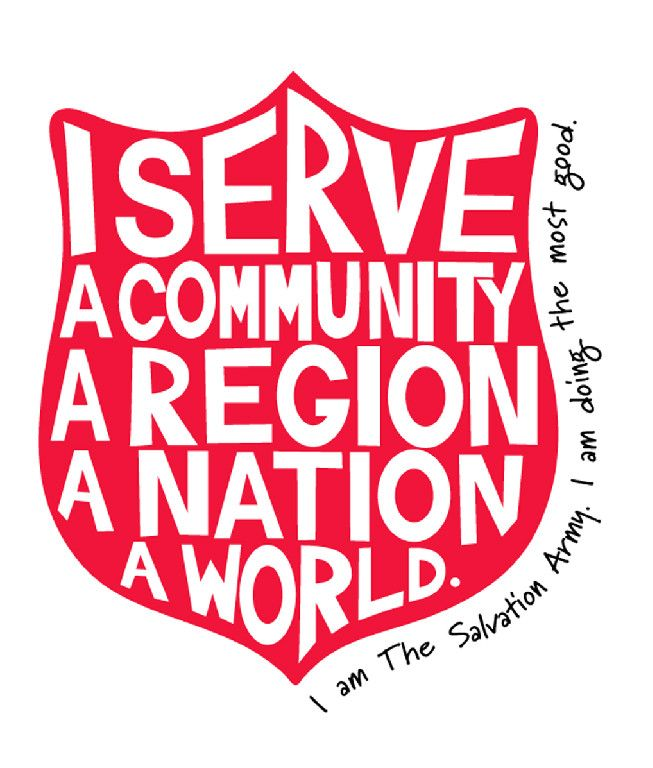 Salvation Army Field Trip(Brunswick)Friday, February 10th, 2017On Friday, February 10th, BHS Economic Skills students will have the opportunity to participate in a field trip to the Salvation Army Retail Store on Pleasant Street in Brunswick. The assignment students will be required to complete while there is choosing one interview-appropriate outfit - to show them that they can find suitable interview clothing without breaking the bank. Students are not required to actually purchase the clothing but may do so with their own funds - and the Salvation Army has generously offered to donate clothing to any student in need of financial assistance.Students will only be gone during our regular class period. We will leave at 7:45AM and travel via school bus from BHS to the store on Pleasant Street, returning to the school in time for Period 3-4.Itinerary7:45 AM   	Depart Brunswick High School7:55AM	Arrive Pleasant Street Salvation Army9:00AM	Leave Salvation Army9:10AM	Arrive back at BHS		__________________________________	has my permission to participate in         Student’s Name			the BHS field trip to the Salvation Army in Brunswick.________________________________	______________________________Parent/Guardian Name				Parent/Guardian Signature